Video No. P 1023Video Music : Same As or If any choice please send me Youtub Link by mail and Mention in form also.Link : 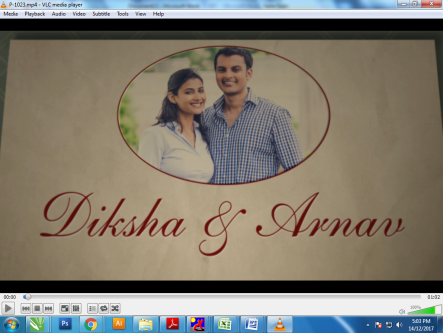 Slide : 1 (Couple Photograph & Name)(High Resolution : Minimum 800 x 800 pixel)Please rename your photograph with the name of Slide 3Send your photograph by E-mailCouple name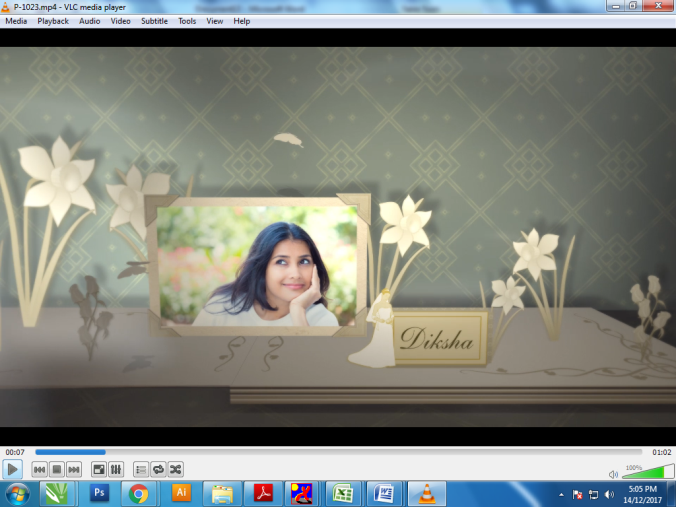 Slide : 2 (Bride Solo Photograph & Name)(High Resolution : Minimum 800 x 800 pixel)Please rename your photograph with the name of Slide 3Send your photograph by E-mailBride name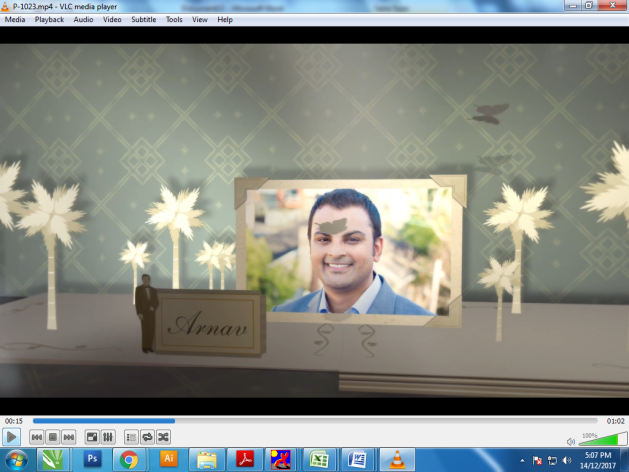 Slide : 3 (Groom Solo Photograph & Name)(High Resolution : Minimum 800 x 800 pixel)Please rename your photograph with the name of Slide 3Send your photograph by E-mailGroom name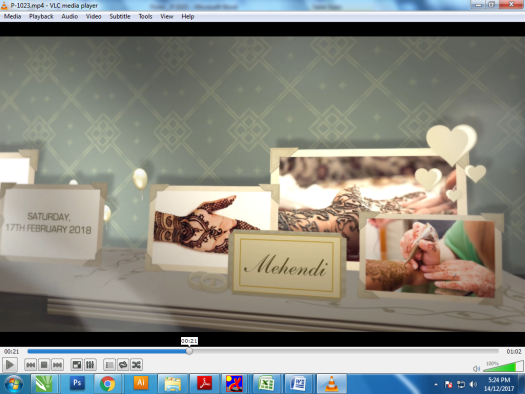 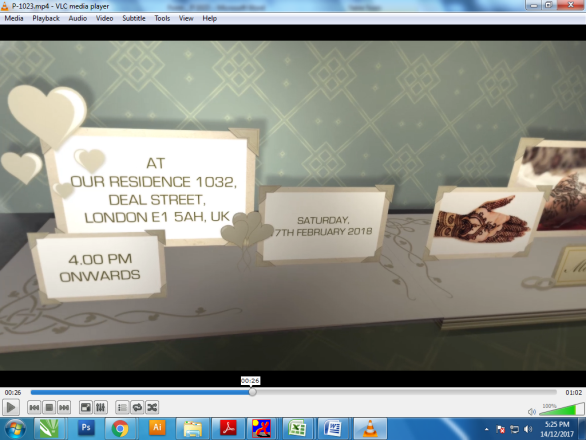 Slide : 4 (Function name)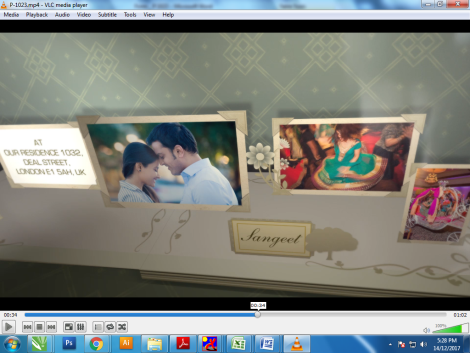 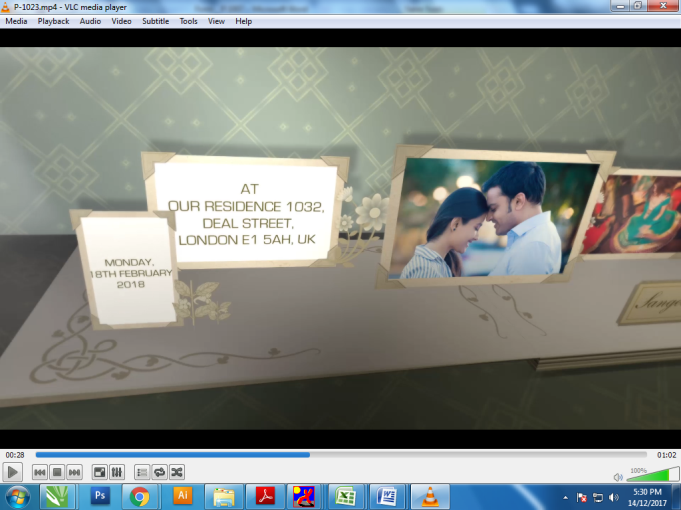 Slide : 5 (Function name & Couple Photograph)(High Resolution : Minimum 800 x 800 pixel)Please rename your photograph with the name of Slide 3Send your photograph by E-mail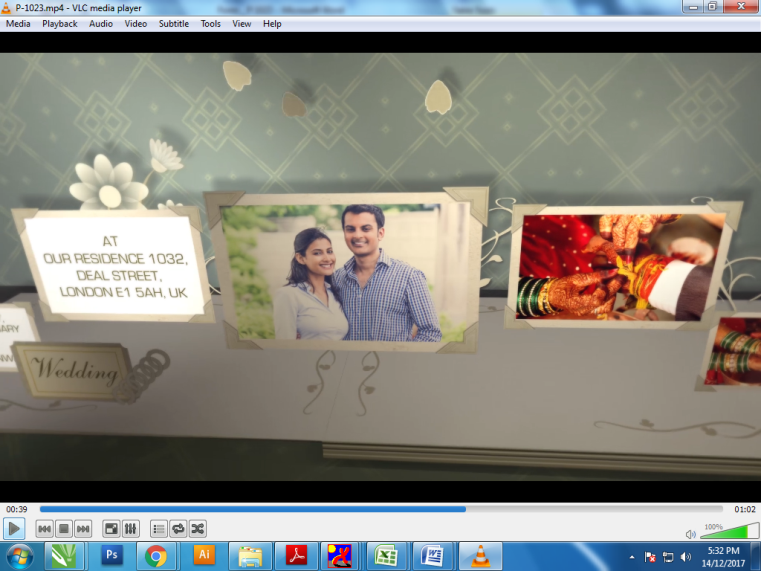 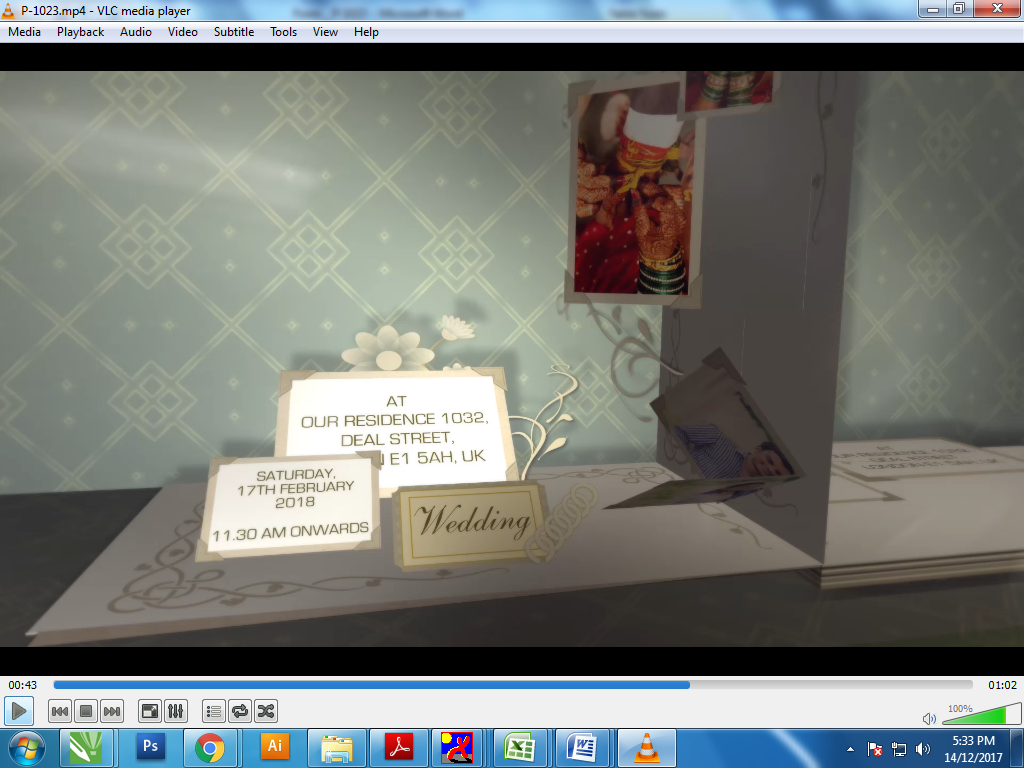 Slide : 6 (Function name & Couple Photograph)(High Resolution : Minimum 800 x 800 pixel)Please rename your photograph with the name of Slide 6Send your photograph by E-mail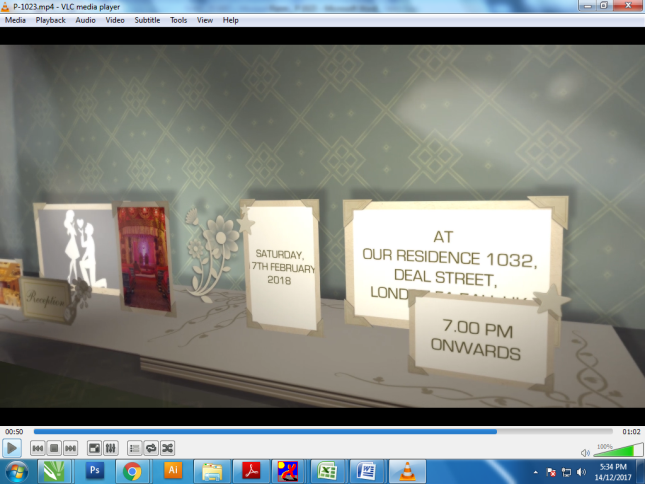 Slide : 7 (Function name) Slide : 8 (couple Photograph & Save the Date) (High Resolution : Minimum 800 x 800 pixel)Please rename your photograph with the name of Slide 3Send your photograph by E-mailSave the Date :Same As 